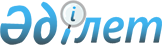 О снятии ограничительных мероприятий и признании утратившим силу решения акима Жарыкского сельского округа Кобдинского района Актюбинской области от 18 июля 2023 года № 8 "Об установлении ограничительных мероприятий"Решение акима Жарыкского сельского округа Кобдинского района Актюбинской области от 9 октября 2023 года № 11
      В соответствии с пунктом 1 статьи 27 Закона Республики Казахстан "О правовых актах", подпунктом 8) статьи 10-1 Закона Республики Казахстан "О ветеринарии" и на основании представления главного государственного ветеринарно-санитарного инспектора Кобдинской районной территориальной инспекции Комитета ветеринарного контроля и надзора Министерства сельского хозяйства Республики Казахстан от 2 октября 2023 года № 2-10-3/240 РЕШИЛ:
      1. Снять ограничительные мероприятия, в связи с проведением итоговой дезинфекции животноводческих помещений крестьянского хозяйства "Ер-Темір" села Жаманколь Жарыкского сельского округа Кобдинского района Актюбинской области с бактериологическим исследованием и завершением комплекса ветеринарных мероприятий по ликвидации очагов инфекционных болезней животных при заболевании бешенством.
      2. Признать утратившим силу решение акима Жарыкского сельского округа Кобдинского района Актюбинской области от 18 июля 2023 года № 8 "Об установлении ограничительных мероприятий" (опубликованное 20 июля 2023 года в Эталонном контрольном банке нормативных правовых актов Республики Казахстан в электронном виде).
      3. Контроль за исполнением настоящего решения оставляю за собой.
      4. Настоящее решение вводится в действие после дня его первого официального опубликования.
					© 2012. РГП на ПХВ «Институт законодательства и правовой информации Республики Казахстан» Министерства юстиции Республики Казахстан
				
      Аким Жарыкского сельского округа 

Т. Кенбаев
